Roswell North Elementary 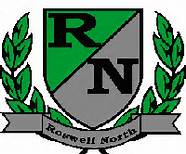 School Governance Council
Date: September 27, 2013Time: 3:00 PMLocation: Lynn Coleman’s officeAgendaReview and vote on strategic plan